Président du Groupe de travail du Conseil chargé d'élaborer le Plan stratégique 
et le Plan financier pour la période 2020-2023 (GTC-SFP)Rapport de la deuxième réunion du GTC-SFP1	Introduction1.1	La deuxième réunion du Groupe de travail du Conseil chargé d'élaborer le projet de Plan stratégique et le projet de Plan financier de l'Union pour la période 2020-2023 a eu lieu à l'UIT les 11 et 12 septembre 2017.2	Remarques liminaires et adoption de l'ordre du jour (CWG-SFP-2/1)2.1	Le Secrétaire général de l'UIT M. Houlin Zhao a ouvert la session et a souligné l'importance des travaux du Groupe de travail du Conseil, saluant les contributions du Groupe de travail sur la planification stratégique du Secrétariat, qui est présidé par le Directeur du Bureau des radiocommunications, M. François Rancy.2.2	Le Président du Groupe, M. Mario R. Canazza, du Brésil, a accueilli les participants et a souligné l'importance du Plan stratégique et du Plan financier de l'Union. Il a rappelé aux participants que le GTC-SFP a pour objectif de mettre au point les projets de plan qui seront soumis au Conseil pour examen lors de sa session de 2018, et de les transmettre pour adoption à la Conférence de plénipotentiaires de 2018 (PP-18). M. Mario R. Canazza a exprimé le souhait que ce groupe de travail et l'ensemble du processus soient aussi ouverts, transparents et inclusifs que possible, et a cité la première consultation publique et l'enquête menée auprès du personnel en guise d'exemples illustrant ce processus.2.3	Le Président a remercié les Vice-Présidents de leur soutien:–	Mme Jackline Mupenzi (Rwanda)–	M. Mohamed Al Mazrooei (Emirats arabes unis)–	M. Hisazumi Shirae (Japon)–	Mme Natalya Petrovna Reznikova (Fédération de Russie)–	M. Manuel da Costa Cabral (Portugal).2.4	Il a été décidé de présenter la contribution de la Fédération de Russie sur le "Projet de révision de la Résolution 71" (CWG-SFP-2/10) et d'en débattre au titre du point 3 de l'ordre du jour, ainsi que de présenter la contribution de ce pays sur les "Conclusions préliminaires de la consultation ouverte" (CWG-SFP-2/9) et d'en débattre au titre du point 5 de l'ordre du jour. Il est fait état de ces modifications dans la version révisée de l'ordre du jour (CWG-SFP-2/1(Rév.1)).2.5	Aucun commentaire n'a été formulé au sujet du Rapport de la première réunion du GTC-SFP (CWG-SFP-2/2).2.6	Plusieurs délégations ont sollicité des délais supplémentaires, au sein du processus général de planification stratégique, afin de mener davantage de consultations aux niveaux national et régional et de poursuivre l'élaboration de leurs contributions aux travaux du GTC-SFP. En conséquence, les participants à la réunion se sont accordés sur le fait que tout résultat de cette réunion devrait être considéré comme un avant-projet, qui sera examiné plus avant au cours du processus d'élaboration des projets de plan par le GTC-SFP.3	Structure du Plan stratégique et du Plan financier3.1	Un membre du Secrétariat a présenté le projet de structure proposée pour le nouveau Plan stratégique pour la période 2020-2023 (CWG-SFP-2/3).3.2	La Fédération de Russie a présenté une contribution sur le projet de révision de la Résolution 71 (CWG-SFP-2/10).3.3	Il a été convenu, dans un premier temps: a) que le Plan stratégique figurera dans l'Annexe 1 de la Résolution 71; b) que le lien avec le Plan financier figurera en appendice de l'Annexe 1; c) que l'Analyse de la situation figurera dans l'Annexe 2 de la Résolution 71; et d) que le Glossaire figurera dans l'Annexe 3 de la Résolution 71.3.4	Un membre du Secrétariat (Chef de la Division du budget et de l'analyse financière/FRMD) a présenté un aperçu du projet de Plan financier pour la période 2020-2023 (CWG-SFP-2/4).3.5	Plusieurs délégations ont souligné la nécessité de tenir compte de la disponibilité des ressources avant de finaliser la stratégie. Une délégation a suggéré que les Etats Membres annoncent leur classe de contribution prévue le plus tôt possible, afin d'accélérer le processus.3.6	En ce qui concerne l'élaboration générale des projets de Plan stratégique et de Plan financier pour la période 2020-2023, le Groupe de travail du Conseil a réaffirmé la nécessité d'établir des liens très clairs entre le Plan stratégique et le Plan financier, en tenant dûment compte du mandat de l'Union et de ses compétences fondamentales. En prévision de la CMDT-17, le Groupe de travail a également insisté à nouveau sur le besoin de tenir compte comme il se doit du numéro 142 de la Constitution de l'UIT concernant le fait d'éviter d'adopter des résolutions ou des décisions susceptibles d'entraîner le dépassement des limites financières fixées par la Conférence de plénipotentiaires, et sur les numéros 488 et 489 de la Convention de l'Union relatifs aux responsabilités financières des conférences.4	Glossaire de termes (CWG-SFP-2/5)4.1	La proposition de glossaire a été présentée. Les membres du Groupe ont proposé quelques ajustements, dont ils ont débattu. Les participants ont fait observer que le glossaire pourrait aussi inclure de nouveaux termes susceptibles d'apparaître au cours du processus d'élaboration du Plan stratégique et du Plan financier.5	Consultations relatives à l'élaboration du projet de Plan stratégique (CWG-SFP-2/INF-1, CWG-SFP-2/INF-2)5.1	La Fédération de Russie a présenté une contribution sur les conclusions préliminaires de la consultation ouverte (CWG-SFP-2/9).5.2	Un membre du Secrétariat (Chef de la Division de la stratégie institutionnelle/SPM) a présenté les rapports de la première consultation publique et de l'enquête menée auprès du personnel concernant les priorités stratégiques de l'UIT pour la période 2020-2023. Plusieurs délégations ont présenté leurs réponses à la consultation publique (en qualité d'administration ou au nom de groupes régionaux). Les participants à la réunion ont fait observer que les contributions reçues étaient de grande qualité et ont encouragé la poursuite du processus de consultation.5.3	Le Groupe a pris note des résultats de la consultation publique sur: a) les principales priorités stratégiques de l'UIT pour la période 2020-2023; b) les tendances majeures à prendre en compte en matière de technologies; c) les défis essentiels que l'UIT devra relever au cours de la période 2020-2023; et d) les principaux résultats que l'Union devra obtenir au cours de cette période. Les membres du Groupe ont aussi pris note des résultats de l'enquête menée auprès du personnel sur les priorités de l'UIT au-delà de 2020, la contribution de l'UIT aux objectifs de développement durable (ODD), les domaines d'excellence définis par l'UIT, les tendances majeures à prendre en compte sur le plan technologique, les possibilités d'amélioration et les principaux défis.6	Cadre stratégique de l'UIT pour la période 2020-2023 (CWG-SFP-2/6)6.1	L'Allemagne a présenté une contribution sur la prise en compte des résultats de la conférence des ministres du G20 chargés de l'économie numérique (CWG-SFP-2/8). Plusieurs délégations ont appuyé la contribution. Le Président a proposé que les membres du Groupe examinent la feuille de route sur l'économie numérique présentée dans la contribution et recensent les questions qui relèvent du mandat de l'UIT, afin qu'elles soient examinées au titre du Plan stratégique de l'UIT pour la période 2020-2023.6.2	Un membre du Secrétariat (Chef de la division CSD/SPM) a présenté la proposition de projet de cadre. Le Groupe a demandé au Secrétariat de fournir plus de détails sur ce cadre en se fondant sur les documents préliminaires ou de travail que les membres du Groupe examineront lors de leur prochaine réunion. Les membres du Groupe ont débattu des éléments suivants:–	l'analyse des forces, faiblesses, possibilités et menaces (SWOT) préparée par le Secrétariat a été accueillie avec satisfaction par les Etats Membres; les termes précis de cette analyse devraient être examinés plus avant par le GTC-SFP. Le Secrétariat a pris note des discussions afin d'ajuster le contenu à intégrer à l'analyse de la situation (Annexe 2 de la Résolution 71);–	les membres du Groupe ont discuté des énoncés de la vision et de la mission de l'UIT. Il a été convenu de conserver la forme actuelle de la vision et de la mission de l'Union comme avant-projet à examiner;–	la déclaration relative aux valeurs de l'Union a été présentée, et les membres du Groupe ont discuté de certains ajustements proposés à cet égard;–	la version ajustée du cadre tenant compte des cinq objectifs stratégiques a été approuvée; au sujet de la description des objectifs, il conviendrait de fournir davantage de précisions et d'apporter des améliorations;–	le cadre stratégique de gestion des risques a été présenté, ainsi que les mesures d'atténuation proposées;–	la version révisée de l'ensemble de cibles a été présentée. Les Etats Membres ont formulé des commentaires à l'intention du Secrétariat afin que celui-ci élabore davantage la proposition;–	les membres du Groupe ont débattu des approches proposées en vue de relier les objectifs stratégiques de l'UIT et les objectifs de développement durable, ainsi que les grandes orientations du SMSI. Une discussion approfondie a eu lieu au sujet des représentations proposées de la mise en correspondance, et l'outil de l'UIT de mise en correspondance des objectifs de développement durable a été brièvement présenté. Les membres des délégations ont discuté des objectifs de l'UIT, des grandes orientations du SMSI, des liens avec les ODD et de la manière dont chaque Secteur contribue à la réalisation des ODD et des cibles qui y sont associées. Certaines délégations ont sollicité de la part du Secrétariat de l'UIT et des trois Bureaux davantage de précisions concernant la mise en correspondance des ODD et des objectifs stratégiques telle qu'elle est proposée dans le document contenant le cadre de planification stratégique (CWG-SFP-2/6(Rév.2));–	au terme des discussions, il a été demandé au Secrétariat de l'UIT et aux trois Secteurs de revoir l'exercice de mise en correspondance et d'apporter davantage de précisions sur la manière dont chaque objectif est lié à chaque ODD. En particulier, les membres du Groupe ont invité les délégations à examiner la mise en correspondance des objectifs de l'UIT-D et des ODD et à suivre les débats pertinents lors de la CMDT-17;–	le texte et le champ d'application proprement dits des objectifs, des résultats et des produits sectoriels et intersectoriels feront l'objet de discussions au cours de la troisième réunion du GTC-SFP qui aura lieu en janvier. Le Groupe a discuté de propositions de modification à apporter au texte proposé. Les délégations ont également demandé à ce qu'un lien clair soit établi entre les objectifs et les Objectifs stratégiques, conformément à la représentation qui figure dans le plan stratégique actuel;–	les membres du Groupe ont discuté de la possibilité d'intégrer des catalyseurs dans les travaux des Bureaux et du Secrétariat général (le GCR et le GCNT ont déjà recommandé l'intégration de ces catalyseurs).7	Suite du processus d'élaboration du Plan stratégique et du Plan financier (CWG-SFP-2/7)7.1	Les participants ont discuté du contenu et des modalités d'une potentielle deuxième consultation publique. Le Secrétariat a présenté différentes options en vue d'une telle consultation organisée à la suite de la deuxième réunion du GTC-SFP. Les membres du Groupe sont convenus de repousser la consultation publique après la troisième réunion du GTC-SFP, en veillant à ce que le texte intègre les révisions qui auraient fait l'objet de débats et d'un accord au cours de la troisième réunion du GTC-SFP.7.2	Le Secrétariat s'est engagé à publier le projet de texte du Plan stratégique un mois avant la troisième réunion, conformément aux procédures actuelles, mais déploiera tous les efforts possibles pour que la publication intervienne le plus tôt possible.8	Prochaine réunion8.1	Pendant la session de 2017 du Conseil, il avait été décidé que la prochaine réunion du GTC-FHR aurait lieu les 15 et 16 janvier. Les participants ont demandé que le Secrétariat évoque avec les Présidents des autres GTC la possibilité de remettre la troisième réunion à plus tard au cours du groupe de réunions du mois de janvier.8.2	Le Secrétariat de l'UIT a procédé à des consultations et a conclu qu'il serait impossible de déplacer la date de la troisième réunion du GTC-SFP. Par conséquent, celle-ci aura lieu les 15 et 16 janvier 2018.______________Groupe de travail du Conseil chargé d'élaborer 
le Plan stratégique et le Plan financier pour la période 2020-2023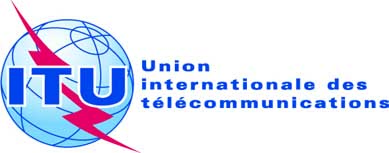 Troisième réunion – Genève, 15-16 janvier 2018Document CWG-SFP-3/2-F13 décembre 2017Original: anglaisGroupe de travail du Conseil chargé d'élaborer 
le Plan stratégique et le Plan financier pour la période 2020-2023Deuxième réunion – Genève, 11-12 septembre 2017Document CWG-SFP-2/11-F26 septembre 2017Original: anglaisPrésident du Groupe de travail du Conseil chargé d'élaborer le Plan stratégique 
et le Plan financier pour la période 2020-2023 (GTC-SFP)Président du Groupe de travail du Conseil chargé d'élaborer le Plan stratégique 
et le Plan financier pour la période 2020-2023 (GTC-SFP)Rapport de la deuxième réunion du GTC-SFPRapport de la deuxième réunion du GTC-SFP